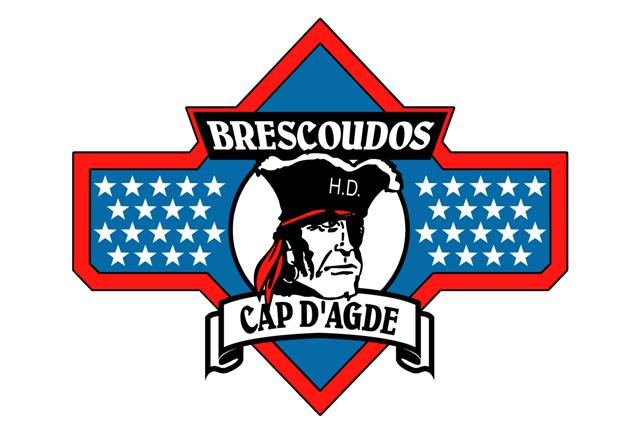 32th BRESCOUDOS BIKE WEEKDU 31 AOÛT AU 6 SEPTEMBRE 2020BULLETIN D’INSCRIPTIONAVANT LE 1ER MAI 2020 32th BBW + BEFORE + T-SHIRT + BERET : 145€32th BBW + T-SHIRT + BERET : 135€Règlement par chèque à l’ordre de HD BrescoudosNom : …………………………………………….. Prénom : …………………………..Adresse :……………………………………………………………………………………Code postal : ………………… Ville : …………………………………………………Tél. :……………………………………email : ………………………………………..A renvoyer à : Club BRESCOUDOS			 57 avenue de Saint Pons – 34310 Cruzy